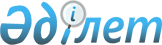 Мәслихаттың 2017 жылғы 25 желтоқсандағы № 212 "Қостанай ауданының ауыл, кент, ауылдық округтерінің 2018-2020 жылдарға арналған бюджеттері туралы" шешіміне өзгерістер енгізу туралы
					
			Мерзімі біткен
			
			
		
					Қостанай облысы Қостанай ауданы мәслихатының 2018 жылғы 26 маусымдағы № 284 шешімі. Қостанай облысының Әділет департаментінде 2018 жылғы 11 шілдеде № 7944 болып тіркелді. Мерзімі өткендіктен қолданыс тоқтатылды
      2008 жылғы 4 желтоқсандағы Қазақстан Республикасы Бюджет кодексінің 109-1-бабына және "Қазақстан Республикасының жергілікті мемлекеттік басқару және өзін-өзі басқару туралы" 2001 жылғы 23 қаңтардағы Қазақстан Республикасы Заңының 6, 35-баптарына сәйкес Қостанай аудандық мәслихаты ШЕШІМ ҚАБЫЛДАДЫ:
      1. Мәслихаттың 2017 жылғы 25 желтоқсандағы № 212 "Қостанай ауданының ауыл, кент, ауылдық округтерінің 2018-2020 жылдарға арналған бюджеттері туралы" шешіміне (Нормативтік құқықтық актілерді мемлекеттік тіркеу тізілімінде № 7469 болып тіркелген, 2018 жылғы 18 қаңтарда Қазақстан Республикасы нормативтік құқықтық актілерінің эталондық бақылау банкінде жарияланған) мынадай өзгерістер енгізілсін: 
      көрсетілген шешімнің 3-тармағы жаңа редакцияда жазылсын:
      "3. Глазунов ауылдық округінің 2018-2020 жылдарға арналған аудандық бюджеті тиісінше 4, 5 және 6-қосымшаларға сәйкес, оның ішінде 2018 жылға мынадай көлемдерде бекітілсін: 
      1) кірістер - 14368,0 мың теңге, оның ішінде:
      салықтық түсімдер бойынша - 5439,0 мың теңге;
      салықтық емес түсімдер бойынша - 5015,0 мың теңге;
      негізгі капиталды сатудан түсетін түсімдер бойынша - 0,0 мың теңге;
      трансферттер түсімі бойынша - 3914,0 мың теңге;
      2) шығындар - 14368,0 мың теңге;
      3) таза бюджеттік кредиттеу - 0,0 мың теңге, оның ішінде:
      бюджеттік кредиттер - 0,0 мың теңге;
      бюджеттік кредиттерді өтеу - 0,0 мың теңге;
      4) қаржылық активтерімен операциялар бойынша сальдо - 0,0 мың теңге;
      5) бюджет тапшылығы (профициті) - 0,0 мың теңге;
      6) бюджет тапшылығын қаржыландыру (профицитін пайдалану) - 0,0 мың теңге.";
      көрсетілген шешімнің 9-тармағы жаңа редакцияда жазылсын:
      "9. Затобол кентінің 2018-2020 жылдарға арналған бюджеті тиісінше 13, 14 және 15-қосымшаларға сәйкес, оның ішінде 2018 жылға мынадай көлемдерде бекітілсін: 
      1) кірістер - 255308,0 мың теңге, оның ішінде:
      салықтық түсімдер бойынша - 203159,0 мың теңге;
      салықтық емес түсімдер бойынша - 3000,0 мың теңге;
      негізгі капиталды сатудан түсетін түсімдер бойынша - 0,0 мың теңге;
      трансферттер түсімі бойынша - 49149,0 мың теңге;
      2) шығындар - 255308,0 мың теңге;
      3) таза бюджеттік кредиттеу - 0,0 мың теңге, оның ішінде:
      бюджеттік кредиттер - 0,0 мың теңге;
      бюджеттік кредиттерді өтеу - 0,0 мың теңге;
      4) қаржы активтерімен операциялар бойынша сальдо - 0,0 мың теңге;
      5) бюджет тапшылығы (профициті) - 0,0 мың теңге;
      6) бюджет тапшылығын қаржыландыру (профицитін пайдалану) - 0,0 мың теңге.";
      көрсетілген шешімнің 17-тармағы жаңа редакцияда жазылсын:
      "17. Озерный ауылының 2018-2020 жылдарға арналған бюджеті тиісінше 25, 26 және 27-қосымшаларға сәйкес, оның ішінде 2018 жылға мынадай көлемдерде бекітілсін:
      1) кірістер - 16010,0 мың теңге, оның ішінде:
      салықтық түсімдер бойынша - 5224,0 мың теңге;
      салықтық емес түсімдер бойынша - 6090,0 мың теңге;
      негізгі капиталды сатудан түсетін түсімдер бойынша - 0,0 мың теңге;
      трансферттер түсімі бойынша - 4696,0 мың теңге;
      2) шығындар - 16010,0 мың теңге;
      3) таза бюджеттік кредиттеу - 0,0 мың теңге, оның ішінде:
      бюджеттік кредиттер - 0,0 мың теңге;
      бюджеттік кредиттерді өтеу - 0,0 мың теңге;
      4) қаржылық активтерімен операциялар бойынша сальдо - 0, 0 мың теңге;
      5) бюджет тапшылығы (профициті) - 0, 0 мың теңге;
      6) бюджет тапшылығын қаржыландыру (профицитін пайдалану) - 0,0 мың теңге.";
      көрсетілген шешімнің 1, 4, 7, 13, 16, 19, 22, 25, 31-қосымшалары осы шешімнің 1, 2, 3, 4, 5, 6, 7, 8, 9-қосымшаларына сәйкес жаңа редакцияда жазылсын.
      2. Осы шешім 2018 жылғы 1 қаңтардан бастап қолданысқа енгізіледі.
      "КЕЛІСІЛДІ"
      Қостанай ауданы әкімдігінің
      "Экономика және қаржы бөлімі"
      мемлекеттік мекемесінің басшысы
      _________________ З. Кенжегарина
      "26" маусым 2018 жыл 
       "КЕЛІСІЛДІ"
      Қостанай облысы Қостанай ауданы
      Владимиров ауылдық округі әкімінің
      міндетін атқарушы
      ________________ Д. Адырбаев
      "26" маусым 2018 жыл
       "КЕЛІСІЛДІ"
      Қостанай облысы Қостанай ауданы
      Глазунов ауылдық округінің әкімі
      ________________ Б. Нургазин
      "26" маусым 2018 жыл
       "КЕЛІСІЛДІ"
      Қостанай облысы Қостанай ауданы
      Жамбыл ауылдық округінің әкімі
      _________________С. Сыздыков
      "26" маусым 2018 жыл
       "КЕЛІСІЛДІ"
      Қостанай облысы Қостанай ауданы
      Заречный ауылдық округінің әкімі
      __________________ К. Жумашев
      "26" маусым 2018 жыл
       "КЕЛІСІЛДІ"
      Қостанай облысы Қостанай ауданы
      Затобол кентінің әкімі
      __________________ А. Умуртаев
      "26" маусым 2018 жыл
       "КЕЛІСІЛДІ"
      Қостанай облысы Қостанай ауданы
      Майкөл ауылдық округі әкімінің 
      міндетін атқарушы
      _________________ Л. Мазкевич
      "26" маусым 2018 жыл
       "КЕЛІСІЛДІ"
      Қостанай облысы Қостанай ауданы
      Мәскеу ауылдық округінің әкімі
      _________________ Н. Кузайбин
      "26" маусым 2018 жыл
       "КЕЛІСІЛДІ"
      Қостанай облысы Қостанай ауданы
      Мичурин ауылдық округінің әкімі
      _________________ В. Клочко
      "26" маусым 2018 жыл
       "КЕЛІСІЛДІ"
      Қостанай облысы Қостанай ауданы
      Озерный ауылы әкімінің міндетін атқарушы
      _________________ А. Бермухамедов
      "26" маусым 2018 жыл
       "КЕЛІСІЛДІ"
      Қостанай облысы Қостанай ауданы
      Октябрь ауылдық округі әкімінің 
      міндетін атқарушы
      _________________ Д. Щур
      "26" маусым 2018 жыл
       "КЕЛІСІЛДІ"
      Қостанай облысы Қостанай ауданы
      Садчиков ауылдық округінің әкімі
      _________________С. Байманов
      "26" маусым 2018 жыл 2018 жылға арналған Владимиров ауылдық округінің бюджеті 2018 жылға арналған Глазунов ауылдық округінің бюджеті 2018 жылға арналған Жамбыл ауылдық округінің бюджеті 2018 жылға арналған Затобол кентінің бюджеті 2018 жылға арналған Майкөл ауылдық округінің бюджеті 2018 жылға арналған Мәскеу ауылдық округінің бюджеті 2018 жылға арналған Мичурин ауылдық округінің бюджеті 2018 жылға арналған Озерный ауылының бюджеті 2018 жылға арналған Садчиков ауылдық округінің бюджеті
					© 2012. Қазақстан Республикасы Әділет министрлігінің «Қазақстан Республикасының Заңнама және құқықтық ақпарат институты» ШЖҚ РМК
				
      Қостанай аудандық мәслихатының

      кезектен тыс сессиясының төрағасы

Б. Бурашев

      Қостанай аудандық мәслихатының хатшысы

Б. Копжасаров
Мәслихаттың
2018 жылғы 26 маусымдағы
№ 284 шешіміне 1-қосымшаМәслихаттың
2017 жылғы 25 желтоқсандағы
№ 212 шешіміне 1-қосымша
Санаты
Санаты
Санаты
Санаты
Санаты
сомасы, мың теңге
Сыныбы
Сыныбы
Сыныбы
Сыныбы
сомасы, мың теңге
Ішкі сыныбы
Ішкі сыныбы
Ішкі сыныбы
сомасы, мың теңге
Ерекшелігі
Ерекшелігі
сомасы, мың теңге
Атауы
сомасы, мың теңге
I. Кірістер
17223,0
1
00
0
00
Салықтық түсімдер
5538,0
1
01
0
00
Табыс салығы
1440,0
1
01
2
00
Жеке табыс салығы
1440,0
1
04
0
00
Меншікке салынатын салықтар
4098,0
1
04
1
00
Мүлікке салынатын салықтар
220,0
1
04
3
00
Жер салығы
374,0
1
04
4
00
Көлiк құралдарына салынатын салық
3504,0
4
00
0
00
Трансферттердің түсімдері
11685,0
4
02
0
00
Мемлекеттiк басқарудың жоғары тұрған органдарынан түсетiн трансферттер
11685,0
4
02
3
00
Аудандардың (облыстық маңызы бар қаланың) бюджетінен трансферттер
11685,0
Функционалдық топ
Функционалдық топ
Функционалдық топ
Функционалдық топ
Функционалдық топ
сомасы, мың теңге
Функционалдық кіші топ
Функционалдық кіші топ
Функционалдық кіші топ
Функционалдық кіші топ
сомасы, мың теңге
Бюджеттік бағдарламалардың әкімшісі
Бюджеттік бағдарламалардың әкімшісі
Бюджеттік бағдарламалардың әкімшісі
сомасы, мың теңге
Бағдарлама
Бағдарлама
сомасы, мың теңге
Атауы
сомасы, мың теңге
II. Шығындар
17223,0
01
Жалпы сипаттағы мемлекеттік қызметтер
15304,0
1
Мемлекеттік басқарудың жалпы функцияларын орындайтын өкілді, атқарушы және басқа органдар
15304,0
124
Аудандық маңызы бар қала, ауыл, кент, ауылдық округ әкімінің аппараты 
15304,0
001
Аудандық маңызы бар қала, ауыл, кент, ауылдық округ әкімінің қызметін қамтамасыз ету жөніндегі қызметтер
15255,0
022
Мемлекеттік органның күрделі шығыстары
49,0
04
Білім беру
0,0
2
Бастауыш, негізгі орта және жалпы орта білім беру
0,0
124
Аудандық маңызы бар қала, ауыл, кент, ауылдық округ әкімінің аппараты
0,0
005
Ауылдық жерлерде оқушыларды жақын жердегі мектепке дейін тегін алып баруды және одан алып қайтуды ұйымдастыру
0,0
07
Тұрғын үй-коммуналдық шаруашылық
883,0
3
Елді-мекендерді көркейту
883,0
124
Аудандық маңызы бар қала, ауыл, кент, ауылдық округ әкімінің аппараты
883,0
008
Елді мекендердегі көшелерді жарықтандыру
296,0
009
Елді мекендердің санитариясын қамтамасыз ету
190,0
011
Елді мекендерді абаттандыру мен көгалдандыру
397,0
12
Көлiк және коммуникация
1036,0
1
Автомобиль көлiгi
1036,0
124
Аудандық маңызы бар қала, ауыл, кент, ауылдық округ әкімінің аппараты
1036,0
013
Аудандық маңызы бар қалаларда, ауылдарда, кенттерде, ауылдық округтерде автомобиль жолдарының жұмыс істеуін қамтамасыз ету
1036,0
III. Таза бюджеттік кредиттеу
0,0
Функционалдық топ
Функционалдық топ
Функционалдық топ
Функционалдық топ
Функционалдық топ
сомасы, мың теңге
Функционалдық кіші топ
Функционалдық кіші топ
Функционалдық кіші топ
Функционалдық кіші топ
сомасы, мың теңге
Бюджеттік бағдарламалардың әкімшісі
Бюджеттік бағдарламалардың әкімшісі
Бюджеттік бағдарламалардың әкімшісі
сомасы, мың теңге
Бағдарлама
Бағдарлама
сомасы, мың теңге
Атауы
сомасы, мың теңге
IV. Қаржы активтерімен операциялар бойынша сальдо
0,0
V. Бюджет тапшылығы (профициті)
0,0
VI. Бюджет тапшылығын қаржыландыру (профицитін пайдалану)
0,0Мәслихаттың
2018 жылғы 26 маусымдағы
№ 284 шешіміне 2-қосымшаМәслихаттың
2017 жылғы 25 желтоқсандағы
№ 212 шешіміне 4-қосымша
Санаты
Санаты
Санаты
Санаты
Санаты
сомасы, мың теңге
Сыныбы
Сыныбы
Сыныбы
Сыныбы
сомасы, мың теңге
Ішкі сыныбы
Ішкі сыныбы
Ішкі сыныбы
сомасы, мың теңге
Ерекшелігі
Ерекшелігі
сомасы, мың теңге
Атауы
сомасы, мың теңге
I. Кірістер
14368,0
1
00
0
00
Салықтық түсімдер
5439,0
1
01
0
00
Табыс салығы
2091,0
1
01
2
00
Жеке табыс салығы
2091,0
1
04
0
00
Меншікке салынатын салықтар
3348,0
1
04
1
00
Мүлікке салынатын салықтар
115,0
1
04
3
00
Жер салығы
731,0
1
04
4
00
Көлiк құралдарына салынатын салық
2502,0
2
00
0
00
Салықтық емес түсiмдер
5015,0
2
04
0
00
Мемлекеттік бюджеттен қаржыландырылатын, сондай-ақ Қазақстан Республикасы Ұлттық Банкінің бюджетінен (шығыстар сметасынан) қамтылатын және қаржыландырылатын мемлекеттік мекемелер салатын айыппұлдар, өсімпұлдар, санкциялар, өндіріп алулар
5015,0
2
04
1
00
Мұнай секторы ұйымдарынан түсетін түсімдерді қоспағанда, мемлекеттік бюджеттен қаржыландырылатын, сондай-ақ Қазақстан Республикасы Ұлттық Банкінің бюджетінен (шығыстар сметасынан) қамтылатын және қаржыландырылатын мемлекеттік мекемелер салатын айыппұлдар, өсімпұлдар, санкциялар, өндіріп алулар
5015,0
4
00
0
00
Трансферттердің түсімдері
3914,0
4
02
0
00
Мемлекеттiк басқарудың жоғары тұрған органдарынан түсетiн трансферттер
3914,0
4
02
3
00
Аудандардың (облыстық маңызы бар қаланың) бюджетінен трансферттер
3914,0
Функционалдық топ
Функционалдық топ
Функционалдық топ
Функционалдық топ
Функционалдық топ
сомасы, мың теңге
Функционалдық кіші топ
Функционалдық кіші топ
Функционалдық кіші топ
Функционалдық кіші топ
сомасы, мың теңге
Бюджеттік бағдарламалардың әкімшісі
Бюджеттік бағдарламалардың әкімшісі
Бюджеттік бағдарламалардың әкімшісі
сомасы, мың теңге
Бағдарлама
Бағдарлама
сомасы, мың теңге
Атауы
сомасы, мың теңге
II. Шығындар
14368,0
01
Жалпы сипаттағы мемлекеттік қызметтер
11150,0
1
Мемлекеттік басқарудың жалпы функцияларын орындайтын өкілді, атқарушы және басқа органдар
11150,0
124
Аудандық маңызы бар қала, ауыл, кент, ауылдық округ әкімінің аппараты 
11150,0
001
Аудандық маңызы бар қала, ауыл, кент, ауылдық округ әкімінің қызметін қамтамасыз ету жөніндегі қызметтер
11150,0
04
Білім беру
1100,0
2
Бастауыш, негізгі орта және жалпы орта білім беру
1100,0
124
Аудандық маңызы бар қала, ауыл, кент, ауылдық округ әкімінің аппараты
1100,0
005
Ауылдық жерлерде оқушыларды жақын жердегі мектепке дейін тегін алып баруды және одан алып қайтуды ұйымдастыру
1100,0
07
Тұрғын үй-коммуналдық шаруашылық
2005,0
3
Елді-мекендерді көркейту
2005,0
124
Аудандық маңызы бар қала, ауыл, кент, ауылдық округ әкімінің аппараты
2005,0
008
Елді мекендердегі көшелерді жарықтандыру
735,0
009
Елді мекендердің санитариясын қамтамасыз ету
914,0
011
Елді мекендерді абаттандыру мен көгалдандыру
356,0
12
Көлiк және коммуникация
113,0
1
Автомобиль көлiгi
113,0
124
Аудандық маңызы бар қала, ауыл, кент, ауылдық округ әкімінің аппараты
113,0
013
Аудандық маңызы бар қалаларда, ауылдарда, кенттерде, ауылдық округтерде автомобиль жолдарының жұмыс істеуін қамтамасыз ету
113,0
III. Таза бюджеттік кредиттеу
0,0
Функционалдық топ
Функционалдық топ
Функционалдық топ
Функционалдық топ
Функционалдық топ
сомасы, мың теңге
Функционалдық кіші топ
Функционалдық кіші топ
Функционалдық кіші топ
Функционалдық кіші топ
сомасы, мың теңге
Бюджеттік бағдарламалардың әкімшісі
Бюджеттік бағдарламалардың әкімшісі
Бюджеттік бағдарламалардың әкімшісі
сомасы, мың теңге
Бағдарлама
Бағдарлама
сомасы, мың теңге
Атауы
сомасы, мың теңге
IV. Қаржы активтерімен операциялар бойынша сальдо
0,0
V. Бюджет тапшылығы (профициті)
0,0
VI. Бюджет тапшылығын қаржыландыру (профицитін пайдалану)
0,0Мәслихаттың
2018 жылғы 26 маусымдағы
№ 284 шешіміне 3-қосымшаМәслихаттың
2017 жылғы 25 желтоқсандағы
№ 212 шешіміне 7-қосымша
Санаты
Санаты
Санаты
Санаты
Санаты
сомасы, мың теңге
Сыныбы
Сыныбы
Сыныбы
Сыныбы
сомасы, мың теңге
Ішкі сыныбы
Ішкі сыныбы
Ішкі сыныбы
сомасы, мың теңге
Ерекшелігі
Ерекшелігі
сомасы, мың теңге
Атауы
сомасы, мың теңге
I. Кірістер
16029,0
1
00
0
00
Салықтық түсімдер
7417,0
1
01
0
00
Табыс салығы
1148,0
1
01
2
00
Жеке табыс салығы
1148,0
1
04
0
00
Меншікке салынатын салықтар
6269,0
1
04
1
00
Мүлікке салынатын салықтар
162,0
1
04
3
00
Жер салығы
824,0
1
04
4
00
Көлiк құралдарына салынатын салық
5283,0
4
00
0
00
Трансферттердің түсімдері
8612,0
4
02
0
00
Мемлекеттiк басқарудың жоғары тұрған органдарынан түсетiн трансферттер
8612,0
4
02
3
00
Аудандардың (облыстық маңызы бар қаланың) бюджетінен трансферттер
8612,0
Функционалдық топ
Функционалдық топ
Функционалдық топ
Функционалдық топ
Функционалдық топ
сомасы, мың теңге
Функционалдық кіші топ
Функционалдық кіші топ
Функционалдық кіші топ
Функционалдық кіші топ
сомасы, мың теңге
Бюджеттік бағдарламалардың әкімшісі
Бюджеттік бағдарламалардың әкімшісі
Бюджеттік бағдарламалардың әкімшісі
сомасы, мың теңге
Бағдарлама
Бағдарлама
сомасы, мың теңге
Атауы
сомасы, мың теңге
II. Шығындар
16029,0
01
Жалпы сипаттағы мемлекеттік қызметтер
13656,0
1
Мемлекеттік басқарудың жалпы функцияларын орындайтын өкілді, атқарушы және басқа органдар
13656,0
124
Аудандық маңызы бар қала, ауыл, кент, ауылдық округ әкімінің аппараты 
13656,0
001
Аудандық маңызы бар қала, ауыл, кент, ауылдық округ әкімінің қызметін қамтамасыз ету жөніндегі қызметтер
13656,0
04
Білім беру
1030,0
2
Бастауыш, негізгі орта және жалпы орта білім беру
1030,0
124
Аудандық маңызы бар қала, ауыл, кент, ауылдық округ әкімінің аппараты
1030,0
005
Ауылдық жерлерде оқушыларды жақын жердегі мектепке дейін тегін алып баруды және одан алып қайтуды ұйымдастыру
1030,0
07
Тұрғын үй-коммуналдық шаруашылық
1217,4
3
Елді-мекендерді көркейту
1217,4
124
Аудандық маңызы бар қала, ауыл, кент, ауылдық округ әкімінің аппараты
1217,4
008
Елді мекендердегі көшелерді жарықтандыру
749,0
009
Елді мекендердің санитариясын қамтамасыз ету
233,4
011
Елді мекендерді абаттандыру мен көгалдандыру
235,0
12
Көлiк және коммуникация
125,6
1
Автомобиль көлiгi
125,6
124
Аудандық маңызы бар қала, ауыл, кент, ауылдық округ әкімінің аппараты
125,6
013
Аудандық маңызы бар қалаларда, ауылдарда, кенттерде, ауылдық округтерде автомобиль жолдарының жұмыс істеуін қамтамасыз ету
125,6
III. Таза бюджеттік кредиттеу
0,0
Функционалдық топ
Функционалдық топ
Функционалдық топ
Функционалдық топ
Функционалдық топ
сомасы, мың теңге
Функционалдық кіші топ
Функционалдық кіші топ
Функционалдық кіші топ
Функционалдық кіші топ
сомасы, мың теңге
Бюджеттік бағдарламалардың әкімшісі
Бюджеттік бағдарламалардың әкімшісі
Бюджеттік бағдарламалардың әкімшісі
сомасы, мың теңге
Бағдарлама
Бағдарлама
сомасы, мың теңге
Атауы
сомасы, мың теңге
IV. Қаржы активтерімен операциялар бойынша сальдо
0,0
V. Бюджет тапшылығы (профициті)
0,0
VI. Бюджет тапшылығын қаржыландыру (профицитін пайдалану)
0,0Мәслихаттың
2018 жылғы 26 маусымдағы
№ 284 шешіміне 4-қосымшаМәслихаттың
2017 жылғы 25 желтоқсандағы
№ 212 шешіміне 13-қосымша
Санаты
Санаты
Санаты
Санаты
Санаты
сомасы, мың теңге
Сыныбы
Сыныбы
Сыныбы
Сыныбы
сомасы, мың теңге
Ішкі сыныбы
Ішкі сыныбы
Ішкі сыныбы
сомасы, мың теңге
Ерекшелігі
Ерекшелігі
сомасы, мың теңге
Атауы
сомасы, мың теңге
I. Кірістер
255308,0
1
00
0
00
Салықтық түсімдер
203159,0
1
01
0
00
Табыс салығы
94358,0
1
01
2
00
Жеке табыс салығы
94358,0
1
04
0
00
Меншікке салынатын салықтар
107956,0
1
04
1
00
Мүлікке салынатын салықтар
2041,0
1
04
3
00
Жер салығы
4016,0
1
04
4
00
Көлiк құралдарына салынатын салық
101899,0
1
05
0
00
Тауарларға, жұмыстарға және қызметтерге салынатын iшкi салықтар
845,0
1
05
4
00
Кәсiпкерлiк және кәсiби қызметтi жүргiзгенi үшiн алынатын алымдар
845,0
2
00
0
00
Салықтық емес түсiмдер
3000,0
2
01
0
00
Мемлекеттік меншіктен түсетін кірістер
3000,0
2
01
5
00
Мемлекет меншігіндегі мүлікті жалға беруден түсетін кірістер
3000,0
4
00
0
00
Трансферттердің түсімдері
49149,0
4
02
0
00
Мемлекеттiк басқарудың жоғары тұрған органдарынан түсетiн трансферттер
49149,0
4
02
3
00
Аудандардың (облыстық маңызы бар қаланың) бюджетінен трансферттер
49149,0
Функционалдық топ
Функционалдық топ
Функционалдық топ
Функционалдық топ
Функционалдық топ
сомасы, мың теңге
Функционалдық кіші топ
Функционалдық кіші топ
Функционалдық кіші топ
Функционалдық кіші топ
сомасы, мың теңге
Бюджеттік бағдарламалардың әкімшісі
Бюджеттік бағдарламалардың әкімшісі
Бюджеттік бағдарламалардың әкімшісі
сомасы, мың теңге
Бағдарлама
Бағдарлама
сомасы, мың теңге
Атауы
сомасы, мың теңге
II. Шығындар
255308,0
01
Жалпы сипаттағы мемлекеттік қызметтер
34198,0
1
Мемлекеттік басқарудың жалпы функцияларын орындайтын өкілді, атқарушы және басқа органдар
34198,0
124
Аудандық маңызы бар қала, ауыл, кент, ауылдық округ әкімінің аппараты 
34198,0
001
Аудандық маңызы бар қала, ауыл, кент, ауылдық округ әкімінің қызметін қамтамасыз ету жөніндегі қызметтер
34198,0
04
Білім беру
162604,0
1
Мектепке дейiнгi тәрбие және оқыту
162604,0
124
Аудандық маңызы бар қала, ауыл, кент, ауылдық округ әкімінің аппараты
162604,0
004
Мектепке дейінгі тәрбиелеу және оқыту және мектепке дейінгі тәрбиелеу және оқыту ұйымдарында медициналық қызмет көрсетуді ұйымдастыру
162604,0
07
Тұрғын үй-коммуналдық шаруашылық
41292,0
3
Елді-мекендерді көркейту
41292,0
124
Аудандық маңызы бар қала, ауыл, кент, ауылдық округ әкімінің аппараты
41292,0
008
Елді мекендердегі көшелерді жарықтандыру
11058,0
009
Елді мекендердің санитариясын қамтамасыз ету
950,0
011
Елді мекендерді абаттандыру мен көгалдандыру
29284,0
12
Көлiк және коммуникация
17214,0
1
Автомобиль көлiгi
17214,0
124
Аудандық маңызы бар қала, ауыл, кент, ауылдық округ әкімінің аппараты
17214,0
013
Аудандық маңызы бар қалаларда, ауылдарда, кенттерде, ауылдық округтерде автомобиль жолдарының жұмыс істеуін қамтамасыз ету
17214,0
III. Таза бюджеттік кредиттеу
0,0
Функционалдық топ
Функционалдық топ
Функционалдық топ
Функционалдық топ
Функционалдық топ
сомасы, мың теңге
Функционалдық кіші топ
Функционалдық кіші топ
Функционалдық кіші топ
Функционалдық кіші топ
сомасы, мың теңге
Бюджеттік бағдарламалардың әкімшісі
Бюджеттік бағдарламалардың әкімшісі
Бюджеттік бағдарламалардың әкімшісі
сомасы, мың теңге
Бағдарлама
Бағдарлама
сомасы, мың теңге
Атауы
сомасы, мың теңге
IV. Қаржы активтерімен операциялар бойынша сальдо
0,0
V. Бюджет тапшылығы (профициті)
0,0
VI. Бюджет тапшылығын қаржыландыру (профицитін пайдалану)
0,0Мәслихаттың
2018 жылғы 26 маусымдағы
№ 284 шешіміне 5-қосымшаМәслихаттың
2017 жылғы 25 желтоқсандағы
№ 212 шешіміне 16-қосымша
Санаты
Санаты
Санаты
Санаты
Санаты
сомасы, мың теңге
Сыныбы
Сыныбы
Сыныбы
Сыныбы
сомасы, мың теңге
Ішкі сыныбы
Ішкі сыныбы
Ішкі сыныбы
сомасы, мың теңге
Ерекшелігі
Ерекшелігі
сомасы, мың теңге
Атауы
сомасы, мың теңге
I. Кірістер
19326,0
1
00
0
00
Салықтық түсімдер
4772,0
1
01
0
00
Табыс салығы
1000,0
1
01
2
00
Жеке табыс салығы
1000,0
1
04
0
00
Меншікке салынатын салықтар
3772,0
1
04
1
00
Мүлікке салынатын салықтар
166,0
1
04
3
00
Жер салығы
270,0
1
04
4
00
Көлiк құралдарына салынатын салық
3336,0
4
00
0
00
Трансферттердің түсімдері
14554,0
4
02
0
00
Мемлекеттiк басқарудың жоғары тұрған органдарынан түсетiн трансферттер
14554,0
4
02
3
00
Аудандардың (облыстық маңызы бар қаланың) бюджетінен трансферттер
14554,0
Функционалдық топ
Функционалдық топ
Функционалдық топ
Функционалдық топ
Функционалдық топ
сомасы, мың теңге
Функционалдық кіші топ
Функционалдық кіші топ
Функционалдық кіші топ
Функционалдық кіші топ
сомасы, мың теңге
Бюджеттік бағдарламалардың әкімшісі
Бюджеттік бағдарламалардың әкімшісі
Бюджеттік бағдарламалардың әкімшісі
сомасы, мың теңге
Бағдарлама
Бағдарлама
сомасы, мың теңге
Атауы
сомасы, мың теңге
II. Шығындар
19326,0
01
Жалпы сипаттағы мемлекеттік қызметтер
13727,0
1
Мемлекеттік басқарудың жалпы функцияларын орындайтын өкілді, атқарушы және басқа органдар
13727,0
124
Аудандық маңызы бар қала, ауыл, кент, ауылдық округ әкімінің аппараты 
13727,0
001
Аудандық маңызы бар қала, ауыл, кент, ауылдық округ әкімінің қызметін қамтамасыз ету жөніндегі қызметтер
13727,0
04
Білім беру
3300,0
2
Бастауыш, негізгі орта және жалпы орта білім беру
3300,0
124
Аудандық маңызы бар қала, ауыл, кент, ауылдық округ әкімінің аппараты
3300,0
005
Ауылдық жерлерде оқушыларды жақын жердегі мектепке дейін тегін алып баруды және одан алып қайтуды ұйымдастыру
3300,0
07
Тұрғын үй-коммуналдық шаруашылық
2059,0
3
Елді-мекендерді көркейту
2059,0
124
Аудандық маңызы бар қала, ауыл, кент, ауылдық округ әкімінің аппараты
2059,0
008
Елді мекендердегі көшелерді жарықтандыру
1445,0
009
Елді мекендердің санитариясын қамтамасыз ету
198,0
011
Елді мекендерді абаттандыру мен көгалдандыру
416,0
12
Көлiк және коммуникация
240,0
1
Автомобиль көлiгi
240,0
124
Аудандық маңызы бар қала, ауыл, кент, ауылдық округ әкімінің аппараты
240,0
013
Аудандық маңызы бар қалаларда, ауылдарда, кенттерде, ауылдық округтерде автомобиль жолдарының жұмыс істеуін қамтамасыз ету
240,0
III. Таза бюджеттік кредиттеу
0,0
Функционалдық топ
Функционалдық топ
Функционалдық топ
Функционалдық топ
Функционалдық топ
сомасы, мың теңге
Функционалдық кіші топ
Функционалдық кіші топ
Функционалдық кіші топ
Функционалдық кіші топ
сомасы, мың теңге
Бюджеттік бағдарламалардың әкімшісі
Бюджеттік бағдарламалардың әкімшісі
Бюджеттік бағдарламалардың әкімшісі
сомасы, мың теңге
Бағдарлама
Бағдарлама
сомасы, мың теңге
Атауы
сомасы, мың теңге
IV. Қаржы активтерімен операциялар бойынша сальдо
0,0
V. Бюджет тапшылығы (профициті)
0,0
VI. Бюджет тапшылығын қаржыландыру (профицитін пайдалану)
0,0Мәслихаттың
2018 жылғы 26 маусымдағы
№ 284 шешіміне 6-қосымшаМәслихаттың
2017 жылғы 25 желтоқсандағы
№ 212 шешіміне 19-қосымша
Санаты
Санаты
Санаты
Санаты
Санаты
сомасы, мың теңге
Сыныбы
Сыныбы
Сыныбы
Сыныбы
сомасы, мың теңге
Ішкі сыныбы
Ішкі сыныбы
Ішкі сыныбы
сомасы, мың теңге
Ерекшелігі
Ерекшелігі
сомасы, мың теңге
Атауы
сомасы, мың теңге
I. Кірістер
17333,0
1
00
0
00
Салықтық түсімдер
6822,0
1
01
0
00
Табыс салығы
3864,0
1
01
2
00
Жеке табыс салығы
3864,0
1
04
0
00
Меншікке салынатын салықтар
2958,0
1
04
1
00
Мүлікке салынатын салықтар
174,0
1
04
3
00
Жер салығы
195,0
1
04
4
00
Көлiк құралдарына салынатын салық
2589,0
4
00
0
00
Трансферттердің түсімдері
10511,0
4
02
0
00
Мемлекеттiк басқарудың жоғары тұрған органдарынан түсетiн трансферттер
10511,0
4
02
3
00
Аудандардың (облыстық маңызы бар қаланың) бюджетінен трансферттер
10511,0
Функционалдық топ
Функционалдық топ
Функционалдық топ
Функционалдық топ
Функционалдық топ
сомасы, мың теңге
Функционалдық кіші топ
Функционалдық кіші топ
Функционалдық кіші топ
Функционалдық кіші топ
сомасы, мың теңге
Бюджеттік бағдарламалардың әкімшісі
Бюджеттік бағдарламалардың әкімшісі
Бюджеттік бағдарламалардың әкімшісі
сомасы, мың теңге
Бағдарлама
Бағдарлама
сомасы, мың теңге
Атауы
сомасы, мың теңге
II. Шығындар
17333,0
01
Жалпы сипаттағы мемлекеттік қызметтер
12819,0
1
Мемлекеттік басқарудың жалпы функцияларын орындайтын өкілді, атқарушы және басқа органдар
12819,0
124
Аудандық маңызы бар қала, ауыл, кент, ауылдық округ әкімінің аппараты 
12819,0
001
Аудандық маңызы бар қала, ауыл, кент, ауылдық округ әкімінің қызметін қамтамасыз ету жөніндегі қызметтер
12819,0
04
Білім беру
3392,0
2
Бастауыш, негізгі орта және жалпы орта білім беру
3392,0
124
Аудандық маңызы бар қала, ауыл, кент, ауылдық округ әкімінің аппараты
3392,0
005
Ауылдық жерлерде оқушыларды жақын жердегі мектепке дейін тегін алып баруды және одан алып қайтуды ұйымдастыру
3392,0
07
Тұрғын үй-коммуналдық шаруашылық
1122,0
3
Елді-мекендерді көркейту
1122,0
124
Аудандық маңызы бар қала, ауыл, кент, ауылдық округ әкімінің аппараты
1122,0
008
Елді мекендердегі көшелерді жарықтандыру
607,0
009
Елді мекендердің санитариясын қамтамасыз ету
307,0
011
Елді мекендерді абаттандыру мен көгалдандыру
208,0
12
Көлiк және коммуникация
0,0
1
Автомобиль көлiгi
0,0
124
Аудандық маңызы бар қала, ауыл, кент, ауылдық округ әкімінің аппараты
0,0
013
Аудандық маңызы бар қалаларда, ауылдарда, кенттерде, ауылдық округтерде автомобиль жолдарының жұмыс істеуін қамтамасыз ету
0,0
III. Таза бюджеттік кредиттеу
0,0
Функционалдық топ
Функционалдық топ
Функционалдық топ
Функционалдық топ
Функционалдық топ
сомасы, мың теңге
Функционалдық кіші топ
Функционалдық кіші топ
Функционалдық кіші топ
Функционалдық кіші топ
сомасы, мың теңге
Бюджеттік бағдарламалардың әкімшісі
Бюджеттік бағдарламалардың әкімшісі
Бюджеттік бағдарламалардың әкімшісі
сомасы, мың теңге
Бағдарлама
Бағдарлама
сомасы, мың теңге
Атауы
сомасы, мың теңге
IV. Қаржы активтерімен операциялар бойынша сальдо
0,0
V. Бюджет тапшылығы (профициті)
0,0
VI. Бюджет тапшылығын қаржыландыру (профицитін пайдалану)
0,0Мәслихаттың
2018 жылғы 26 маусымдағы
№ 284 шешіміне 7-қосымшаМәслихаттың
2017 жылғы 25 желтоқсандағы
№ 212 шешіміне 22-қосымша
Санаты
Санаты
Санаты
Санаты
Санаты
сомасы, мың теңге
Сыныбы
Сыныбы
Сыныбы
Сыныбы
сомасы, мың теңге
Ішкі сыныбы
Ішкі сыныбы
Ішкі сыныбы
сомасы, мың теңге
Ерекшелігі
Ерекшелігі
сомасы, мың теңге
Атауы
сомасы, мың теңге
I. Кірістер
22291,0
1
00
0
00
Салықтық түсімдер
19280,0
1
01
0
00
Табыс салығы
7035,0
1
01
2
00
Жеке табыс салығы
7035,0
1
04
0
00
Меншікке салынатын салықтар
12245,0
1
04
1
00
Мүлікке салынатын салықтар
322,0
1
04
3
00
Жер салығы
2006,0
1
04
4
00
Көлiк құралдарына салынатын салық
9917,0
4
00
0
00
Трансферттердің түсімдері
3011,0
4
02
0
00
Мемлекеттiк басқарудың жоғары тұрған органдарынан түсетiн трансферттер
3011,0
4
02
3
00
Аудандардың (облыстық маңызы бар қаланың) бюджетінен трансферттер
3011,0
Функционалдық топ
Функционалдық топ
Функционалдық топ
Функционалдық топ
Функционалдық топ
сомасы, мың теңге
Функционалдық кіші топ
Функционалдық кіші топ
Функционалдық кіші топ
Функционалдық кіші топ
сомасы, мың теңге
Бюджеттік бағдарламалардың әкімшісі
Бюджеттік бағдарламалардың әкімшісі
Бюджеттік бағдарламалардың әкімшісі
сомасы, мың теңге
Бағдарлама
Бағдарлама
сомасы, мың теңге
Атауы
сомасы, мың теңге
II. Шығындар
22291,0
01
Жалпы сипаттағы мемлекеттік қызметтер
16765,0
1
Мемлекеттік басқарудың жалпы функцияларын орындайтын өкілді, атқарушы және басқа органдар
16765,0
124
Аудандық маңызы бар қала, ауыл, кент, ауылдық округ әкімінің аппараты 
16765,0
001
Аудандық маңызы бар қала, ауыл, кент, ауылдық округ әкімінің қызметін қамтамасыз ету жөніндегі қызметтер
16765,0
07
Тұрғын үй-коммуналдық шаруашылық
4307,0
3
Елді-мекендерді көркейту
4307,0
124
Аудандық маңызы бар қала, ауыл, кент, ауылдық округ әкімінің аппараты
4307,0
008
Елді мекендердегі көшелерді жарықтандыру
1900,0
009
Елді мекендердің санитариясын қамтамасыз ету
981,0
011
Елді мекендерді абаттандыру мен көгалдандыру
1426,0
12
Көлiк және коммуникация
1219,0
1
Автомобиль көлiгi
1219,0
124
Аудандық маңызы бар қала, ауыл, кент, ауылдық округ әкімінің аппараты
1219,0
013
Аудандық маңызы бар қалаларда, ауылдарда, кенттерде, ауылдық округтерде автомобиль жолдарының жұмыс істеуін қамтамасыз ету
1219,0
III. Таза бюджеттік кредиттеу
0,0
Функционалдық топ
Функционалдық топ
Функционалдық топ
Функционалдық топ
Функционалдық топ
сомасы, мың теңге
Функционалдық кіші топ
Функционалдық кіші топ
Функционалдық кіші топ
Функционалдық кіші топ
сомасы, мың теңге
Бюджеттік бағдарламалардың әкімшісі
Бюджеттік бағдарламалардың әкімшісі
Бюджеттік бағдарламалардың әкімшісі
сомасы, мың теңге
Бағдарлама
Бағдарлама
сомасы, мың теңге
Атауы
сомасы, мың теңге
IV. Қаржы активтерімен операциялар бойынша сальдо
0,0
V. Бюджет тапшылығы (профициті)
0,0
VI. Бюджет тапшылығын қаржыландыру (профицитін пайдалану)
0,0Мәслихаттың
2018 жылғы 26 маусымдағы
№ 284 шешіміне 8-қосымшаМәслихаттың
2017 жылғы 25 желтоқсандағы
№ 212 шешіміне 25-қосымша
Санаты
Санаты
Санаты
Санаты
Санаты
сомасы, мың теңге
Сыныбы
Сыныбы
Сыныбы
Сыныбы
сомасы, мың теңге
Ішкі сыныбы
Ішкі сыныбы
Ішкі сыныбы
сомасы, мың теңге
Ерекшелігі
Ерекшелігі
сомасы, мың теңге
Атауы
сомасы, мың теңге
I. Кірістер
16010,0
1
00
0
00
Салықтық түсімдер
5224,0
1
01
0
00
Табыс салығы
727,0
1
01
2
00
Жеке табыс салығы
727,0
1
04
0
00
Меншікке салынатын салықтар
4497,0
1
04
1
00
Мүлікке салынатын салықтар
133,0
1
04
3
00
Жер салығы
631,0
1
04
4
00
Көлiк құралдарына салынатын салық
3733,0
2
00
0
00
Салықтық емес түсiмдер
6090,0
2
04
0
00
Мемлекеттік бюджеттен қаржыландырылатын, сондай-ақ Қазақстан Республикасы Ұлттық Банкінің бюджетінен (шығыстар сметасынан) қамтылатын және қаржыландырылатын мемлекеттік мекемелер салатын айыппұлдар, өсімпұлдар, санкциялар, өндіріп алулар
6090,0
2
04
1
00
Мұнай секторы ұйымдарынан түсетін түсімдерді қоспағанда, мемлекеттік бюджеттен қаржыландырылатын, сондай-ақ Қазақстан Республикасы Ұлттық Банкінің бюджетінен (шығыстар сметасынан) қамтылатын және қаржыландырылатын мемлекеттік мекемелер салатын айыппұлдар, өсімпұлдар, санкциялар, өндіріп алулар
6090,0
4
00
0
00
Трансферттердің түсімдері
4696,0
4
02
0
00
Мемлекеттiк басқарудың жоғары тұрған органдарынан түсетiн трансферттер
4696,0
4
02
3
00
Аудандардың (облыстық маңызы бар қаланың) бюджетінен трансферттер
4696,0
Функционалдық топ
Функционалдық топ
Функционалдық топ
Функционалдық топ
Функционалдық топ
сомасы, мың теңге
Функционалдық кіші топ
Функционалдық кіші топ
Функционалдық кіші топ
Функционалдық кіші топ
сомасы, мың теңге
Бюджеттік бағдарламалардың әкімшісі
Бюджеттік бағдарламалардың әкімшісі
Бюджеттік бағдарламалардың әкімшісі
сомасы, мың теңге
Бағдарлама
Бағдарлама
сомасы, мың теңге
Атауы
сомасы, мың теңге
II. Шығындар
16010,0
01
Жалпы сипаттағы мемлекеттік қызметтер
14374,6
1
Мемлекеттік басқарудың жалпы функцияларын орындайтын өкілді, атқарушы және басқа органдар
14374,6
124
Аудандық маңызы бар қала, ауыл, кент, ауылдық округ әкімінің аппараты 
14374,6
001
Аудандық маңызы бар қала, ауыл, кент, ауылдық округ әкімінің қызметін қамтамасыз ету жөніндегі қызметтер
11274,6
022
Мемлекеттік органның күрделі шығыстары
3100,0
07
Тұрғын үй-коммуналдық шаруашылық
1328,0
3
Елді-мекендерді көркейту
1328,0
124
Аудандық маңызы бар қала, ауыл, кент, ауылдық округ әкімінің аппараты
1328,0
008
Елді мекендердегі көшелерді жарықтандыру
842,0
009
Елді мекендердің санитариясын қамтамасыз ету
190,0
011
Елді мекендерді абаттандыру мен көгалдандыру
296,0
12
Көлiк және коммуникация
307,4
1
Автомобиль көлiгi
307,4
124
Аудандық маңызы бар қала, ауыл, кент, ауылдық округ әкімінің аппараты
307,4
013
Аудандық маңызы бар қалаларда, ауылдарда, кенттерде, ауылдық округтерде автомобиль жолдарының жұмыс істеуін қамтамасыз ету
307,4
III. Таза бюджеттік кредиттеу
0,0
Функционалдық топ
Функционалдық топ
Функционалдық топ
Функционалдық топ
Функционалдық топ
сомасы, мың теңге
Функционалдық кіші топ
Функционалдық кіші топ
Функционалдық кіші топ
Функционалдық кіші топ
сомасы, мың теңге
Бюджеттік бағдарламалардың әкімшісі
Бюджеттік бағдарламалардың әкімшісі
Бюджеттік бағдарламалардың әкімшісі
сомасы, мың теңге
Бағдарлама
Бағдарлама
сомасы, мың теңге
Атауы
сомасы, мың теңге
IV. Қаржы активтерімен операциялар бойынша сальдо
0,0
V. Бюджет тапшылығы (профициті)
0,0
VI. Бюджет тапшылығын қаржыландыру (профицитін пайдалану)
0,0Мәслихаттың
2018 жылғы 26 маусымдағы
№ 284 шешіміне 9-қосымшаМәслихаттың
2017 жылғы 25 желтоқсандағы
№ 212 шешіміне 31-қосымша
Санаты
Санаты
Санаты
Санаты
Санаты
сомасы, мың теңге
Сыныбы
Сыныбы
Сыныбы
Сыныбы
сомасы, мың теңге
Ішкі сыныбы
Ішкі сыныбы
Ішкі сыныбы
сомасы, мың теңге
Ерекшелігі
Ерекшелігі
сомасы, мың теңге
Атауы
сомасы, мың теңге
I. Кірістер
15266,0
1
00
0
00
Салықтық түсімдер
5877,0
1
01
0
00
Табыс салығы
1301,0
1
01
2
00
Жеке табыс салығы
1301,0
1
04
0
00
Меншікке салынатын салықтар
4576,0
1
04
1
00
Мүлікке салынатын салықтар
258,0
1
04
3
00
Жер салығы
1158,0
1
04
4
00
Көлiк құралдарына салынатын салық
3160,0
4
00
0
00
Трансферттердің түсімдері
9389,0
4
02
0
00
Мемлекеттiк басқарудың жоғары тұрған органдарынан түсетiн трансферттер
9389,0
4
02
3
00
Аудандардың (облыстық маңызы бар қаланың) бюджетінен трансферттер
9389,0
Функционалдық топ
Функционалдық топ
Функционалдық топ
Функционалдық топ
Функционалдық топ
сомасы, мың теңге
Функционалдық кіші топ
Функционалдық кіші топ
Функционалдық кіші топ
Функционалдық кіші топ
сомасы, мың теңге
Бюджеттік бағдарламалардың әкімшісі
Бюджеттік бағдарламалардың әкімшісі
Бюджеттік бағдарламалардың әкімшісі
сомасы, мың теңге
Бағдарлама
Бағдарлама
сомасы, мың теңге
Атауы
сомасы, мың теңге
II. Шығындар
15266,0
01
Жалпы сипаттағы мемлекеттік қызметтер
13956,0
1
Мемлекеттік басқарудың жалпы функцияларын орындайтын өкілді, атқарушы және басқа органдар
13956,0
124
Аудандық маңызы бар қала, ауыл, кент, ауылдық округ әкімінің аппараты 
13956,0
001
Аудандық маңызы бар қала, ауыл, кент, ауылдық округ әкімінің қызметін қамтамасыз ету жөніндегі қызметтер
13956,0
07
Тұрғын үй-коммуналдық шаруашылық
1310,0
3
Елді-мекендерді көркейту
1310,0
124
Аудандық маңызы бар қала, ауыл, кент, ауылдық округ әкімінің аппараты
1310,0
008
Елді мекендердегі көшелерді жарықтандыру
1007,0
009
Елді мекендердің санитариясын қамтамасыз ету
189,0
011
Елді мекендерді абаттандыру мен көгалдандыру
114,0
12
Көлiк және коммуникация
0,0
1
Автомобиль көлiгi
0,0
124
Аудандық маңызы бар қала, ауыл, кент, ауылдық округ әкімінің аппараты
0,0
013
Аудандық маңызы бар қалаларда, ауылдарда, кенттерде, ауылдық округтерде автомобиль жолдарының жұмыс істеуін қамтамасыз ету
0,0
III. Таза бюджеттік кредиттеу
0,0
Функционалдық топ
Функционалдық топ
Функционалдық топ
Функционалдық топ
Функционалдық топ
сомасы, мың теңге
Функционалдық кіші топ
Функционалдық кіші топ
Функционалдық кіші топ
Функционалдық кіші топ
сомасы, мың теңге
Бюджеттік бағдарламалардың әкімшісі
Бюджеттік бағдарламалардың әкімшісі
Бюджеттік бағдарламалардың әкімшісі
сомасы, мың теңге
Бағдарлама
Бағдарлама
сомасы, мың теңге
Атауы
сомасы, мың теңге
IV. Қаржы активтерімен операциялар бойынша сальдо
0,0
V. Бюджет тапшылығы (профициті)
0,0
VI. Бюджет тапшылығын қаржыландыру (профицитін пайдалану)
0,0